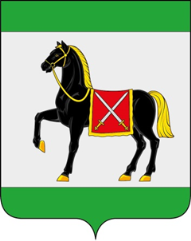 АДМИНИСТРАЦИЯ ГОРОДСКОГО ПОСЕЛЕНИЯ РОЩИНСКИЙ МУНИЦИПАЛЬНОГО РАЙОНА ВОЛЖСКИЙ САМАРСКОЙ ОБЛАСТИПОСТАНОВЛЕНИЕот 26 июля 2023 года № 69О присвоении адреса земельному участку в городском поселении Рощинский муниципального района Волжский Самарской области         В соответствии с Федеральный законом от 06.10.2003 г. № 131 –ФЗ «Об общих принципах организации местного самоуправления в Российской Федерации», от 28.12.2014г. № 443-ФЗ «О федеральной информационной адресной системе и о внесении изменений в Федеральный закон «Об общих принципах организации местного самоуправления в Российской Федерации», постановлением Правительства Российской Федерации от 19.11.2014г. № 1221 «Об утверждении правил присвоения, изменения и аннулирования адресов», Уставом городского поселения Рощинский муниципального района Волжский Самарской области ПОСТАНОВЛЯЮ: 	1. Присвоить земельному участку с кадастровым номером 63:17:1002005:3069, площадью 7149 кв.м., местоположение: Самарская область, Волжский район, городское поселение Рощинский следующий адрес: Российская Федерация, Самарская область, Волжский район, городское поселение Рощинский, д.5А.Внести соответствующий адрес в Федеральную информационную адресную систему.Постановление вступает в силу со дня официального опубликования. Контроль за исполнением настоящего постановления оставляю за собой.Глава городского поселения Рощинский                                                   В.Н. Волков